PLANO DIRETOR DA ....2020 – 20....SUMÁRIOPalavras do Diretor de ... / Comandante da Unidade	31	Apresentação	41.1	Finalidade	41.2	Princípios organizacionais e valores	42	Objetivos	62.1	Finalidade	62.2	Alinhamento com o Plano de Comando 2020 – 2023 	83	Metas	113.1	Finalidade	113.2	Descrição das metas	114	Indicadores de desempenho	154.1	Finalidade	154.2	Descrição dos indicadores de desempenho	155	Planos de Ação	235.1	Finalidade	235.2	Descrição dos Planos de Ação	236	Mapa Estratégico	246.1	Finalidade	246.2	Mapa Estratégico	24PALAVRAS DO COMANDANTE DA UNIDADEInserir um texto original, que represente o compromisso do Cmt da OPM com o Plano de Comando que está sendo aprovado.São pontos que o texto pode abordar:A importância do planejamento estratégico para a OPM.O alinhamento do Plano de Comando da OPM com outros planos importantes.O compromisso da OPM com a melhoria da qualidade dos serviços prestados à população da área do Batalhão.Cel PM XXXXDiretor ou ComandanteAPRESENTAÇÃOFinalidadeA (Diretoria ou Grande Comando), comprometido com a melhoria da qualidade dos serviços prestados, estabeleceu princípios organizacionais, valores, objetivos estratégicos, metas, indicadores e planos de ação.Os princípios organizacionais e valores do (Diretoria ou Grande Comando) foram alinhados aos princípios organizacionais e valores da PMESP.Princípios organizacionais e valores da PMESPMissão:Proteger as pessoas;Fazer cumprir as leis;Combater o crime;Preservar a ordem pública.Visão de futuro:"Ser reconhecida como referência nacional e internacional em serviços de segurança pública.”Valores:Patriotismo, civismo, hierarquia, disciplina, profissionalismo, lealdade, constância, verdade real, honra, dignidade humana, honestidade e coragem.Princípios organizacionais e valores do Xº BPM/M:Missão:Descrever missão aprovada pelo Cmt/Dir da OPMVisão de futuro:Descrever visão de futuro aprovada pelo Cmt/Dir da OPMValores:Descrever valores aprovados pelo Cmt/Dir da OPM OBJETIVOS FinalidadeOs Objetivos Estratégicos descrevem as transformações desejadas pelo (descrever OPM), os quais estão a seguir descritos:Objetivo Tático nº 1: Descrever objetiva - sucinta.Descrição: Descrição mais detalhada.Objetivo Tático nº 2: Descrever objetiva - sucinta.Descrição: Descrição mais detalhada.Objetivo Tático nº 3: Descrever objetiva - sucinta.Descrição: Descrição mais detalhada.Objetivo Tático nº 4: Descrever objetiva - sucinta.Descrição: Descrição mais detalhada.Objetivo Tático nº 5: Descrever objetiva - sucinta.Descrição: Descrição mais detalhada.Objetivo Tático nº 6: Descrever objetiva - sucinta.Descrição: Descrição mais detalhada.Objetivo Tático nº 7: Descrever objetiva - sucinta.Descrição: Descrição mais detalhada.Objetivo Tático nº 8: Descrever objetiva - sucinta.Descrição: Descrição mais detalhada.Objetivo Tático nº 9: Descrever objetiva - sucinta.Descrição: Descrição mais detalhada.Alinhamento com o Plano de Comando 2020 – 20230:METAS E INDICADORES DE DESEMPENHOFinalidade O processo de planejamento estratégico conduziu à definição de metas e indicadores de desempenho para cada Objetivo Estratégico.Metas e indicadoresDESCRIÇÃO DOS INDICADORES DE DESEMPENHOFinalidade Definir as memórias de cálculo dos indicadores de desempenho, visando assegurar a padronização do processo de coleta de dados e de consolidação dos indicadores de desempenho.Memória de cálculoPLANOS DE AÇÃOFinalidadeO processo de planejamento estratégico conduziu à elaboração de um rol de Planos de Ação, que tem por objetivo alavancar o atingimento dos Objetivos Táticos.Planos de AçãoCom a finalidade de proporcionar uma visão global do desdobramento dos Objetivos Estratégicos em iniciativas, segue o alinhamento entre os dois elementos:MAPA ESTRATÉGICOFinalidadeO Mapa Estratégico é um diagrama que evidencia a interligação entre os objetivos táticos e as perspectivas de interesse da OPM.Mapa Estratégico (vamos desenhar o mapa estratégico da Unidade)Quartel em São Paulo, xx de xxx de 2020.NOME COMPLETO Cel PM Comandante“Nós, Policiais Militares, sob a proteção de Deus, estamos compromissados com a defesa da Vida, da Integridade Física e da Dignidade da Pessoa Humana. ”Objetivos TáticosObjetivos Estratégicos1. Descrever objetiva - sucinta1. Valorizar o policial militarxxx2. Aprimorar as ações de proteção à vida, à saúde física e psicológica do policial militar.xxx3. Aperfeiçoar os conhecimentos, habilidades e atitudes do policial militar.xxx4. Ampliar a aproximação da Polícia Militar com a sociedadexxx5. Promover o aperfeiçoamento dos processos operacionais e os esforços em atividades de prevenção criminal, com ênfase nos crimes violentos.xxx6. Coordenar o Sistema Estadual de Emergências, ampliando e aprimorando a prevenção, proteção e pronta resposta às emergências típicas de bombeiro e defesa civil.xxx7. Promover o reaparelhamento da Polícia Militar, por meio de investimentos em inovações tecnológicas, inteligência policial, modernização da frota, dos armamentos e equipamentos operacionais, bem como na construção e reforma de quartéis.8. Aperfeiçoar os processos de planejamento e alocação de recursos orçamentários, bem como promover a expansão de orçamento.9. Promover o completamento do efetivo.10. Aperfeiçoar os processos administrativos.Objetivo Estratégico IndicadoresMetasMetasObjetivo Estratégico IndicadoresDez/2020Dez/20211. Descrever objetivoTaxa de ...1. Descrever objetivoÍndice de ...1. Descrever objetivoNúmero de ...1. Descrever objetivo2. Descrever objetivoTaxa de ...2. Descrever objetivoÍndice de ...2. Descrever objetivoNúmero de ...Objetivo Estratégico IndicadoresMetasMetasObjetivo Estratégico IndicadoresDez/2018Dez/20193. Descrever objetivoTaxa de ...3. Descrever objetivoÍndice de ...3. Descrever objetivoNúmero de ...3. Descrever objetivo3. Descrever objetivo4. Descrever objetivoTaxa de ...4. Descrever objetivoÍndice de ...4. Descrever objetivoNúmero de ...4. Descrever objetivo4. Descrever objetivo4. Descrever objetivo4. Descrever objetivo 5. Descrever objetivoTaxa de ... 5. Descrever objetivoÍndice de ... 5. Descrever objetivoNúmero de ...Número de ... 6. Descrever objetivoTaxa de ... 6. Descrever objetivoÍndice de ...Nome do indicadorMemória de cálculoResponsávelPeriodicidadeBase da dadosNome do indicadorMemória de cálculoResponsávelPeriodicidadeBase da dadosNome do indicadorMemória de cálculoResponsávelPeriodicidadeBase da dadosNome do indicadorMemória de cálculoResponsávelPeriodicidadeBase da dadosIdentificadorPlano de Ação nº 1/19O que será feitoAlinhamento estratégicoPorque será feitoComo será feitoQuem será responsávelQuando será concluidoQuanto vai custarIdentificadorPlano de Ação nº 2/19O que será feitoAlinhamento estratégicoPorque será feitoComo será feitoQuem será responsávelQuando será concluidoQuanto vai custarIdentificadorPlano de Ação nº 3/19O que será feitoAlinhamento estratégicoPorque será feitoComo será feitoQuem será responsávelQuando será concluidoQuanto vai custarIdentificadorPlano de Ação nº 4/19O que será feitoAlinhamento estratégicoPorque será feitoComo será feitoQuem será responsávelQuando será concluidoQuanto vai custarIdentificadorPlano de Ação nº 5/19O que será feitoAlinhamento estratégicoPorque será feitoComo será feitoQuem será responsávelQuando será concluidoQuanto vai custarIdentificadorPlano de Ação nº 6/19O que será feitoAlinhamento estratégicoPorque será feitoComo será feitoQuem será responsávelQuando será concluidoQuanto vai custar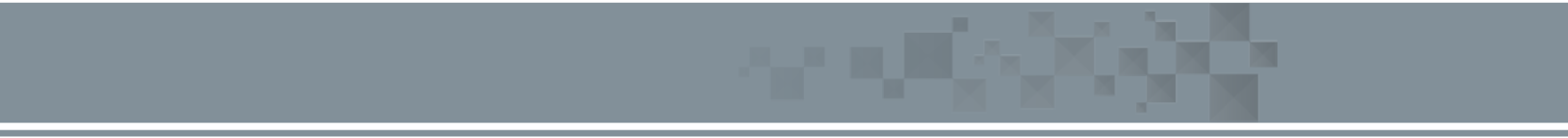 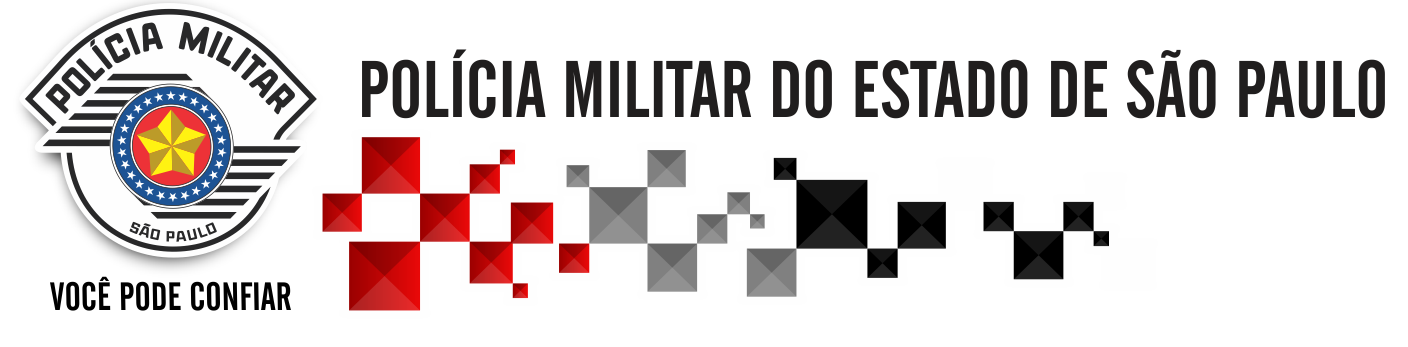 